Chocolats Léana - Pâques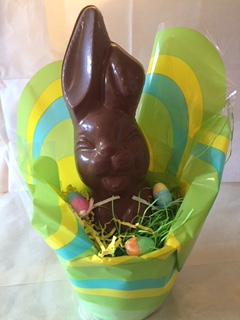 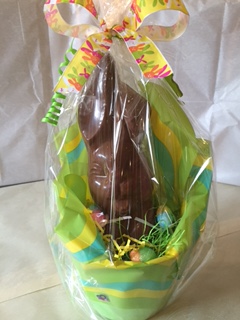 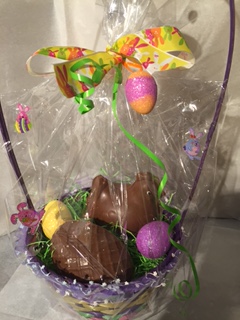 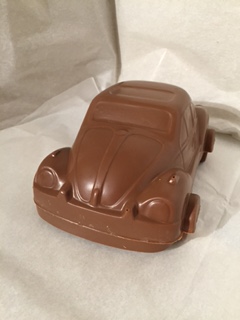 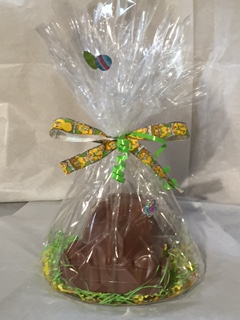 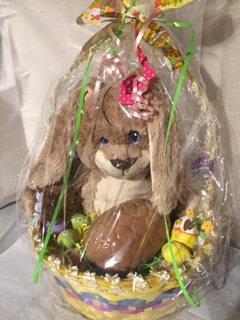 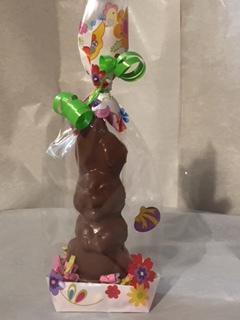 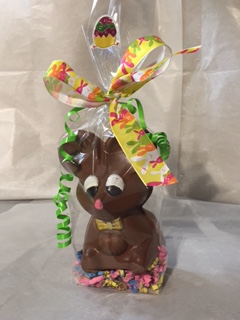 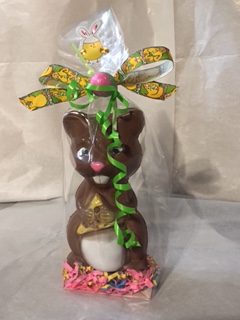 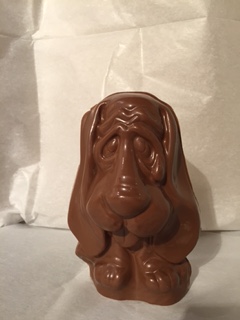 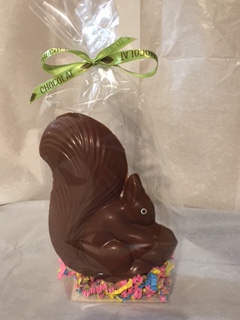 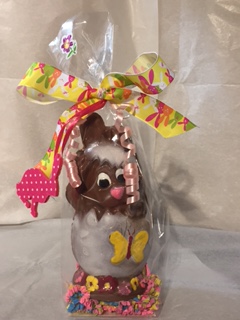 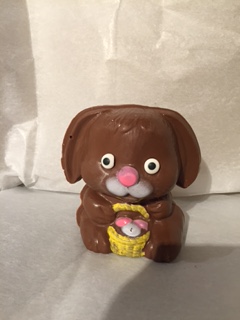 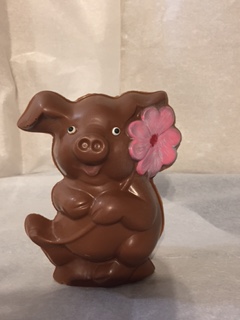 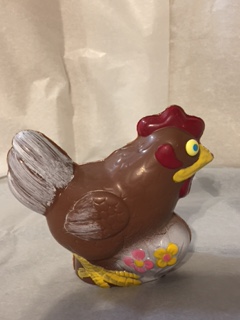 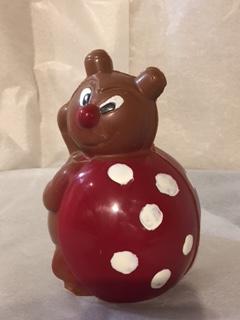 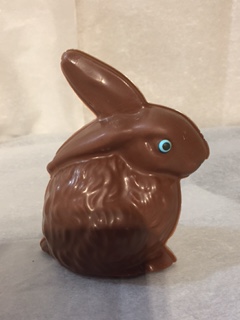 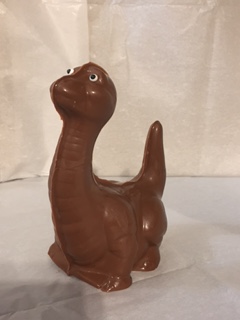 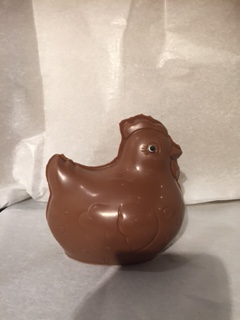 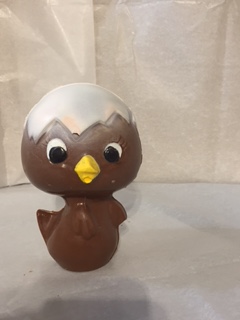 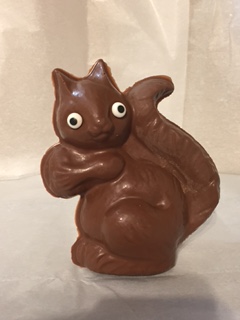 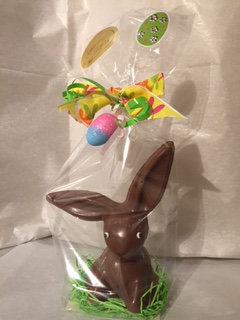 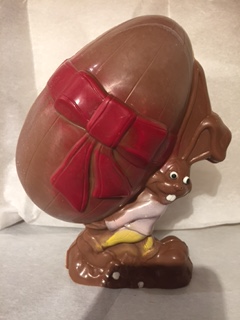 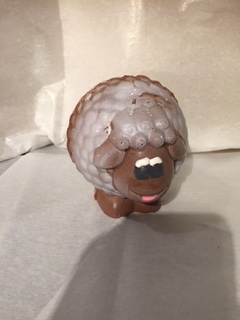 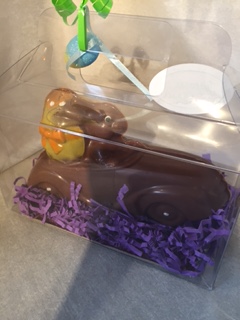 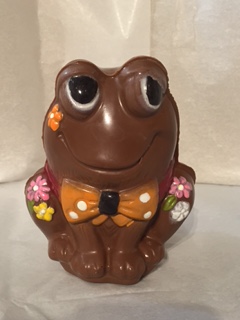 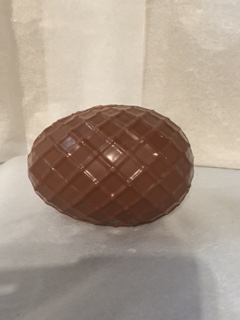 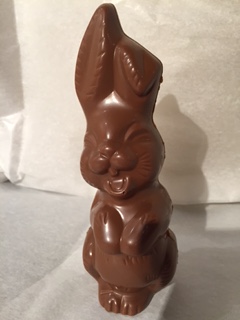 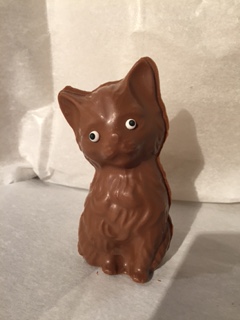 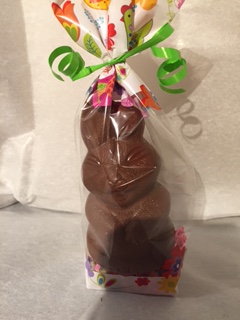 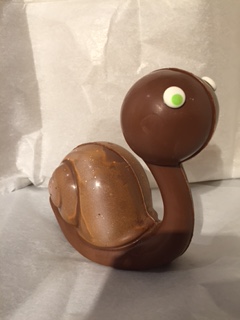 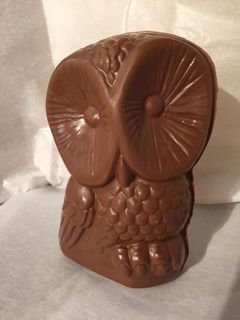 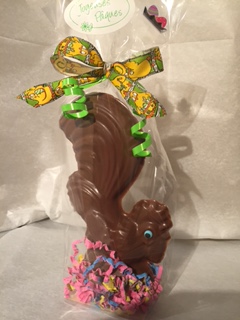 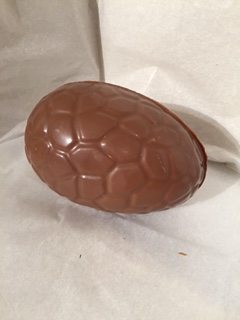 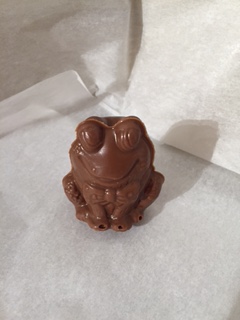 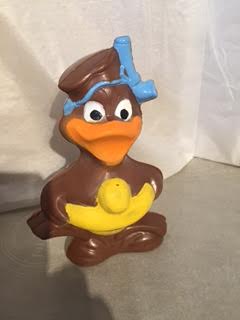 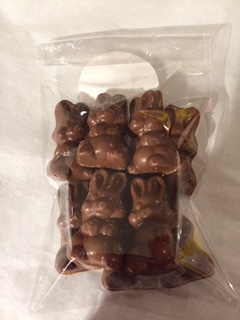 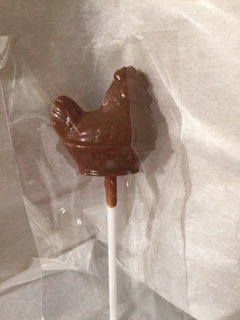 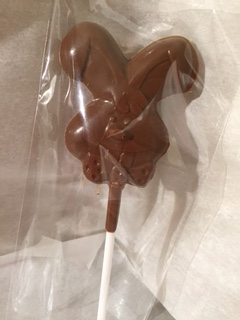 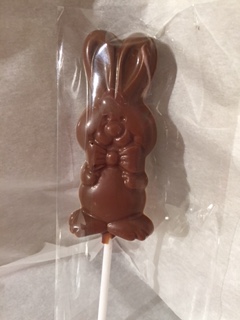 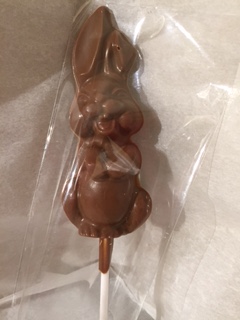 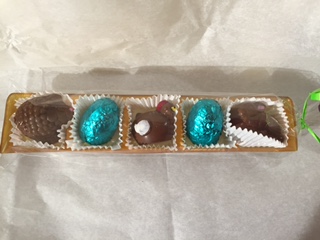 